           Проект Об исполнении бюджета сельского поселения Старотумбагушевский  сельсовет муниципального района Шаранский район Республики Башкортостан на 2014 год.Совет сельского поселения Старотумбагушевский сельсовет муниципального района Шаранский район Республики Башкортостан (далее - сельское поселение) РЕШИЛ:1.Утвердить отчет об исполнении бюджета сельского поселения Старотумбагушевский сельсовет муниципального района Шаранский район Республики Башкортостан за  2014 год по доходам в сумме 2166,0 тыс. рублей и по расходам в сумме 2088,2 тыс. рублей,  с превышением доходов  над расходами (профицит бюджета) в сумме 77,8 тыс. рублей со следующими показателями по:а) доходам бюджета сельского поселения Старотумбагушевский сельсовет муниципального района Шаранский район за  2014 год по кодам классификации доходов бюджетов согласно приложению 1 к настоящему решению;б) распределению бюджетных ассигнований  сельского поселения Старотумбагушевский сельсовет муниципального района Шаранский район Республики Башкортостан за  2014 год по разделам, подразделам, целевым статьям (программам сельского поселения и непрограммным направлениям деятельности), группам видов расходов классификации расходов бюджетов                                                                                                                                                                   согласно приложению 2 к настоящему решению;        в) распределению бюджетных ассигнований сельского поселения Старотумбагушевский сельсовет муниципального района Шаранский район Республики Башкортостан за 2014 год по целевым статьям (муниципальным программам сельского поселения и непрограммным направлениям деятельности), группам видов расходов классификации расходов бюджетов                                                                                                                                                                   согласно приложению 3 к настоящему решению;       г) ведомственной структуре  расходов бюджета сельского поселения Старотумбагушевский сельсовет муниципального района Шаранский район  Республики Башкортостан за 2014 год согласно приложению 4 к настоящему решению;       2. Настоящее решение вступает в силу со дня его официального опубликования.Глава сельского поселенияСтаротумбагушевский сельсовет:                                         И.Х. Бадамшин        д. Старотумбагушево__________ года№ ____Приложение 1к решению Совета сельского поселения Старотумбагушевский сельсовет муниципального района Шаранский район Республики Башкортостан от _______ 2015 года № _____ Поступления доходов в бюджет сельского поселения Старотумбагушевский сельсовет муниципального района Шаранский район Республики Башкортостан за 2014 год(тыс. рублей)Распределение бюджетных ассигнований сельского поселения Старотумбагушевский сельсовет муниципального района Шаранский район  Республики Башкортостан   за 2014 год по разделам, подразделам, целевым статьям (программам сельского поселения и непрограммным направлениям деятельности), группам видов расходов классификации расходов бюджетов                                                                                                                                                                                                                                                                                (тыс. рублей)                                                                                                                     Приложение 3                                                                                                                      к решению Совета сельского                                                                                                                     поселения Старотумбагушевский сельсовет                                                                                                                 муниципального района Шаранский район                                                                                Республики Башкорстан                                                                                    от _______ 2015 года № ____Распределение бюджетных ассигнований сельского поселения Старотумбагушевский сельсовет муниципального района Шаранский район Республики Башкортостан за 2014 год по целевым статьям (муниципальным программам сельского поселения и непрограммным направлениям деятельности), группам видов расходов классификации расходов бюджетов                                                                                                                                                                                                                                                                           (тыс. рублей)                                                                                                                     Приложение 4                                                                                                                      к решению Совета сельского                                                                                                                     поселения Старотумбагушевский сельсовет                                                                                                                 муниципального района Шаранский район                                                                                Республики Башкорстан                                                                                    от  ______ 2015 года № ____Ведомственная структура  расходов бюджета сельского поселения Старотумбагушевский сельсовет муниципального района Шаранский район  Республики Башкортостан за 2014 год                                                                                                               (тыс. рублей)Башкортостан РеспубликаһыныңШаран районымуниципаль районыныңИске Томбағош  ауыл советыауыл биләмәһе СоветыҮҙәк урамы, 14-се йорт, Иске Томбағош  ауылыШаран районы Башкортостан Республикаһының 452636 Тел.(34769) 2-47-19, e-mail:sttumbs@yandex.ruwww.stumbagush.sharan-sovet.ru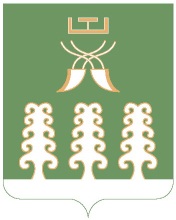 Совет сельского поселенияСтаротумбагушевский сельсоветмуниципального районаШаранский районРеспублики Башкортостанул. Центральная, д.14 д. Старотумбагушево                                     Шаранского района Республики Башкортостан, 452636 Тел.(34769) 2-47-19, e-mail:sttumbs@yandex.ru,www.stumbagush.sharan-sovet.ruКодНаименование кода вида доходов (группы, подгруппы, статьи, подстатьи, элемента) подвида доходов, классификации операции сектора государственного управления, относящихся к  доходам бюджетовСуммаКодНаименование кода вида доходов (группы, подгруппы, статьи, подстатьи, элемента) подвида доходов, классификации операции сектора государственного управления, относящихся к  доходам бюджетовКодНаименование кода вида доходов (группы, подгруппы, статьи, подстатьи, элемента) подвида доходов, классификации операции сектора государственного управления, относящихся к  доходам бюджетовКодНаименование кода вида доходов (группы, подгруппы, статьи, подстатьи, элемента) подвида доходов, классификации операции сектора государственного управления, относящихся к  доходам бюджетов123Всего2166,01 00 00000 00 0000 000НАЛОГОВЫЕ И НЕНАЛОГОВЫЕ ДОХОДЫ527,51 01 00000 00 0000 000НАЛОГИ НА ПРИБЫЛЬ, ДОХОДЫ75,71 01 02000 01 0000 110Налог на доходы физических лиц75,71 01 02010 01 0000 110Налог на доходы физических лиц с доходов, источником которых является налоговый агент за исключением доходов, в отношении которых исчисление и уплата налога осуществляется в соответствии со статьями 227, 227.1 и 228 Налогового кодекса Российской Федерации75,61 01 0203001 0000 110Налог на доходы физических лиц с доходов, полученных физическими лицами в соответствии со статьей 228 Налогового кодекса Российской Федерации0,11 05 00000 00 0000 000НАЛОГИ НА СОВОКУПНЫЙ ДОХОД0,21 05 03000 01 0000 110Единый сельскохозяйственный налог0,21 05 03010 01 0000 110Единый сельскохозяйственный налог0,21 06 00000 00 0000 000НАЛОГИ НА ИМУЩЕСТВО339,01 06 01000 00 0000 110Налог на имущество физических лиц56,31 06 01030 10 0000 110Налог на имущество физических лиц, взимаемый по ставкам, применяемым к объектам налогообложения, расположенным в границах поселений56,31 06 01030 10 0000 110Налог на имущество физических лиц, взимаемый по ставкам, применяемым к объектам налогообложения, расположенным в границах поселений55,01 06 06000 00 0000 110Земельный налог160,01 06 06010 00 0000 110Земельный налог, взимаемый по ставкам, установленным в соответствии с подпунктом 1 пункта 1 статьи 394 Налогового кодекса Российской Федерации157,01 06 06013 10 0000 110Земельный налог, взимаемый по ставкам, установленным в соответствии с подпунктом 1 пункта 1 статьи 394 Налогового кодекса Российской Федерации и применяемым к объектам налогообложения, расположенным в границах поселений157,01 06 06020 00 0000 110Земельный налог, взимаемый по ставкам, установленным в соответствии с подпунктом 2 пункта 1 статьи 394 Налогового кодекса Российской Федерации3,01 06 06023 10 0000 110Земельный налог, взимаемый по ставкам, установленным в соответствии с подпунктом 2 пункта 1 статьи 394 Налогового кодекса Российской Федерации и применяемым к объектам налогообложения, расположенным в границах поселений3,01 08 00000 00 0000 000ГОСУДАРСТВЕННАЯ ПОШЛИНА3,01 08 04000 01 0000 110Государственная пошлина за совершение нотариальных действий (за исключением действий, совершаемых консульскими учреждениями Российской Федерации)3,01 08 04020 01 0000 110Государственная пошлина за совершение нотариальных действий должностными лицами органов местного самоуправления, уполномоченными в соответствии с законодательными актами Российской Федерации на совершение нотариальных действий3,01 11 00000 00 0000 000ДОХОДЫ ОТ ИСПОЛЬЗОВАНИЯ ИМУЩЕСТВА, НАХОДЯЩЕГОСЯ В ГОСУДАРСТВЕННОЙ И МУНИЦИПАЛЬНОЙ СОБСТВЕННОСТИ89,61 11 05000 00 0000 120Доходы, получаемые в виде арендной либо иной платы за передачу в возмездное пользование государственного и муниципального имущества (за исключением имущества бюджетных и автономных учреждений, а также имущества государственных и муниципальных унитарных предприятий, в том числе казенных)89,61 11 05010 00 0000 120Доходы, получаемые в виде арендной платы за земельные участки, государственная собственность на которые не разграничена, а также средства от продажи права на заключение договоров аренды указанных земельных участков28,61 11 05013 10 0000 120Доходы, получаемые в виде арендной платы за земельные участки, государственная собственность на которые не разграничена и которые расположены в границах поселений, а также средства от продажи права на заключение договоров аренды указанных земельных участков28,61 11 05030 00 0000 120Доходы от сдачи в аренду имущества, находящегося в оперативном управлении органов государственной власти, органов местного самоуправления, государственных внебюджетных фондов и созданных ими учреждений (за исключением имущества бюджетных и автономных учреждений)61,01 11 05035 10 0000 120Доходы от сдачи в аренду имущества, находящегося в оперативном управлении органов управления поселений и созданных ими учреждений (за исключением имущества муниципальных бюджетных и автономных учреждений)61,01 14 0000000 0000 000ДОХОДЫ ОТ ПРОДАЖИ МАТЕРИАЛЬНЫХ И НЕМАТЕРИАЛЬНЫХ АКТИВОВ20,01 14 0600000 0000 000Доходы от продажи земельных участков, находящегося в государственной и муниципальной собственности20,01 14 0601000 0000 000Доходы от продажи земельных участков, государственная собственность на которые не разграничена20,01 14 0601310 0000 430Доходы от продажи земельных участков, государственная собственность на которые не разграничена и которые расположены в границах поселений20,02 00 00000 00 0000 000БЕЗВОЗМЕЗДНЫЕ ПОСТУПЛЕНИЯ1638,52 02 00000 00 0000 000Безвозмездные поступления от других бюджетов бюджетной системы Российской Федерации1638,52 02 01000 00 0000 151Дотации бюджетам субъектов Российской Федерации и муниципальных образований1178,52 02 01001 00 0000 151Дотации на выравнивание бюджетной обеспеченности839,22 02 01001 10 0000 151Дотации бюджетам поселений на выравнивание бюджетной обеспеченности839,22 02 01003 00 0000 151Дотации бюджетам на поддержку мер по сбалансированности бюджетов339,32 02 01003 10 0000 151Дотации бюджетам поселений на поддержку мер по сбалансированности бюджетов339,32 02 03000 00 0000 151Субвенции бюджетам субъектов Российской Федерации и муниципальных образований60,02 02 03015 00 0000 151Субвенции бюджетам на осуществление первичного воинского учета на территориях, где отсутствуют военные комиссариаты60,02 02 03015 10 0000 151Субвенции бюджетам поселений на осуществление первичного воинского учета на территориях, где отсутствуют военные комиссариаты60,02 02 04000 00 0000 151Иные межбюджетные трансферты400,02 02 04999 00 0000 151Прочие межбюджетные трансферты, передаваемые бюджетам 400,02 02 04999 10 0000 151Прочие межбюджетные трансферты, передаваемые бюджетам поселений400,02 02 04999 10 7000 151Безвозмездные поступления в бюджеты муниципальных образований400,02 02 04999 10 7500 151Иные межбюджетные трансферты400,02 02 04999 10 7502 151Межбюджетные трансферты, передаваемые бюджетам на благоустройство территорий населенных пунктов сельских поселений400,0                                                                                                                  Приложение 2                                                                                                                      к решению Совета сельского           поселения Старотумбагушевский сельсовет                                                                                                                 муниципального района Шаранский район                                                                                Республики Башкорстан                                                                                    От______ 2015 года № _____НаименованиеРзПрЦсрВрСумма12345ВСЕГО      2088,2Общегосударственные вопросы01001227,9Функционирование высшегодолжностного лица субъекта Российской Федерации и муниципального образования0102482,5Непрограммные расходы01029900000482,5Глава муниципального образования01029900203482,5Расходы на выплаты персоналу в целях обеспечения выполнения функций муниципальными органами, казенными учреждениями01029900203100482,5Функционирование Правительства Российской Федерации, высших исполнительных органов государственной власти субъектов Российской Федерации, местных администраций0104745,4Непрограммные расходы01049900000745,4Аппараты органов местного самоуправления01049900204745,4Расходы на выплаты персоналу в целях обеспечения выполнения функций муниципальными органами, казенными учреждениями01049900204100508,2Закупка товаров, работ и услуг для муниципальных  нужд01049900204200217,1Иные бюджетные ассигнования0104990020480020,1Национальная оборона020060,0Мобилизационная и вневойсковая подготовка020360,0Непрограммные расходы0203990000060,0Осуществление первичного воинского учета на территориях, где отсутствуют военные комиссариаты, за счет средств федерального бюджета0203990511860,0Расходы на выплаты персоналу в целях обеспечения выполнения функций муниципальными органами, казенными учреждениями0203990511810058,0Закупка товаров, работ и услуг для муниципальных  нужд020399051182002,0Национальная безопасность и правоохранительная деятельность030016,2Программа сельского поселения «Снижение рисков и смягчение последствий чрезвычайных ситуаций природного и техногенного характера на территории  сельского поселения Старотумбагушевский  сельсовет муниципального района Шаранский район Республики Башкортостан на 2014-2016 годы»0300220000016,2Защита населения и территории от чрезвычайных ситуаций природного и техногенного характера, гражданская оборона030916,2Подпрограмма «Повышение безопасности сельского поселения Старотумбагушевский сельсовет муниципального района Шаранский район Республики Башкортостан и защищенности потенциально опасных объектов экономики от угроз природного и техногенного характера»030922100001,2Подготовка населения и организаций к действиям в чрезвычайных ситуациях в мирное и военное время030922121911,2Закупка товаров, работ и услуг для муниципальных  нужд030922121912001,2Обеспечение пожарной безопасности031015,0Подпрограмма «Повышение безопасности населения сельского поселения Старотумбагушевский  сельсовет муниципального района Шаранский район Республики Башкортостан и защищенности потенциально опасных объектов экономики от угроз природного и техногенного характера»0310222000015,0Мероприятия по развитию инфраструктуры объектов противопожарной службы0310222243015,0Закупка товаров, работ и услуг для муниципальных  нужд0310222243020015,0Национальная экономика04009,0Программа сельского поселения «О составлении и порядке подготовки документов территориального планирования сельского поселения Старотумбагушевский сельсовет муниципального района Шаранский район Республики Башкортостан, о порядке подготовки изменений и внесения их в документы территориального планирования, подготовки планов реализации данных документов»041218000009,0Мероприятия в области архитектуры и градостроительства041218003389,0Закупка товаров, работ и услуг для муниципальных  нужд041218003382009,0Жилищно-коммунальное хозяйство0500586,1Программа сельского поселения «Благоустройство территории сельского поселения Старотумбагушевский сельсовет муниципального района Шаранский район Республики Башкортостан на  2014-2016 года»05002000000586,1Коммунальное хозяйство05029,4Подпрограмма «Мероприятия в области коммунального хозяйства»050220400009,4Мероприятия в области коммунального хозяйства050220403569,4Закупка товаров, работ и услуг для муниципальных  нужд050220403562009,4Благоустройство0503576,7Подпрограмма «Уличное освещение»05032010000135,0Мероприятия по благоустройству территорий населенных пунктов05032010605135,0Закупка товаров, работ и услуг для муниципальных  нужд05032010605200135,0Подпрограмма «Организация и содержание мест захоронения»0503202000040,0Мероприятия по благоустройству территорий населенных пунктов0503202060540,0Закупка товаров, работ и услуг для муниципальных нужд0503202060520040,0Подпрограмма «Мероприятия по благоустройству территорий населенных пунктов сельского поселения»05032030000401,7Мероприятия по благоустройству территорий населенных пунктов05032030605401,7Закупка товаров, работ и услуг для муниципальных  нужд05032030605200401,7Межбюджетные трансферты140340,0Иные межбюджетные трансферты140340,0Иные межбюджетные трансферты бюджетам муниципальных районов140340,0Межбюджетные трансферты1403990740040,0Межбюджетные трансферты из бюджетов поселений бюджету муниципального района и из бюджета муниципального района бюджетам района бюджетам поселений в соответствии с заключенными соглашениями1403990740040,0Иные межбюджетные трансферты1403990740054040,0НаименованиеЦсрВрсумма1234ВСЕГО      2088,2Программа сельского поселения «О составлении и порядке подготовки документов территориального планирования сельского поселения Старотумбагушевский  сельсовет муниципального района Шаранский район Республики Башкортостан, о порядке подготовки изменений и внесения их в документы территориального планирования, подготовки планов реализации данных    документов»18000009,1Мероприятия в области архитектуры и градостроительства18003389,1Закупка товаров, работ и услуг для муниципальных  нужд18003382009,1Программа сельского поселения «Благоустройство территории сельского поселения Старотумбагушевский сельсовет муниципального района Шаранский район Республики Башкортостан на  2014-2016 года»2000000586,2Подпрограмма «Уличное освещение»2010000135,0Мероприятия по благоустройству территорий населенных пунктов2010605135,0Закупка товаров, работ и услуг для муниципальных  нужд2010605200135,0Подпрограмма «Организация и содержание мест захоронения»202060540,0Мероприятия по благоустройству территорий населенных пунктов202060540,0Закупка товаров, работ и услуг для муниципальных  нужд202060520040,0Подпрограмма «Мероприятия по благоустройству территорий населенных пунктов сельского поселения»2030605401,7Мероприятия по благоустройству территорий населенных пунктов2030605401,7Закупка товаров, работ и услуг для муниципальных  нужд2030605200401,7Подпрограмма «Мероприятия в области коммунального хозяйства»2040009,5Мероприятия в области коммунального хозяйства20403569,5Закупка товаров, работ и услуг для муниципальных  нужд20403562009,5Программа сельского поселения «Снижение рисков и смягчение последствий чрезвычайных ситуаций природного и техногенного характера на территории  сельского поселения Старотумбагушевский  сельсовет муниципального района Шаранский район Республики Башкортостан на 2014-2016 года»220000016,2Подпрограмма «Повышение безопасности населения сельского поселения Старотумбагушевский сельсовет муниципального района  Шаранский район Республики Башкортостан и защищенности потенциально опасных объектов экономики от угроз природного и техногенного характера»22100001,2Подготовка населения и организаций к действиям в чрезвычайных ситуациях в мирное и военное время22121911,2Закупка товаров, работ и услуг для муниципальных нужд22121912001,2Подпрограмма «Пожарная безопасность в сельском поселении Старотумбагушевский  сельсовет муниципального района Шаранский район Республики Башкортостан»222000015,0Мероприятия по развитию инфраструктуры объектов противопожарной службы222243015,0Закупка товаров, работ и услуг для муниципальных нужд222243020015,0Непрограммные расходы99000001476,7Глава муниципального образования9900203482,5Расходы на выплаты персоналу в целях обеспечения выполнения функций муниципальными органами, казенными учреждениями9900203100482,5Аппараты органов местного самоуправления9900204745,4Расходы на выплаты персоналу в целях обеспечения выполнения функций муниципальными органами, казенными учреждениями9900204100508,2Закупка товаров, работ и услуг для муниципальных  нужд9900204200217,1Иные бюджетные ассигнования990020480020,1Другие общегосударственные вопросы99001137,6Содержание и обслуживание муниципальной казны99001137,6Закупка товаров, работ и услуг для муниципальных  нужд99001132007,6Дорожное хозяйство9900315141,2Закупка товаров, работ и услуг для муниципальных  нужд9900315200141,2Осуществление первичного воинского учета на территориях, где отсутствуют военные комиссариаты, за счет средств федерального бюджета990511860,0Расходы на выплаты персоналу в целях обеспечения выполнения функций муниципальными органами, казенными учреждениями990511810058,0Закупка товаров, работ и услуг для муниципальных  нужд99051182002,0Межбюджетные трансферты990740440,0Иные межбюджетные трансферты990740454040,0НаименованиеВед-воЦсрВрсумма12345ВСЕГО      2088,2Администрация сельского поселения Старотумбагушевский сельсовет муниципального района Шаранский район Республики Башкортостан7912088,2Программа сельского поселения «О составлении и порядке подготовки документов территориального планирования сельского поселения Старотумбагушевский  сельсовет муниципального района Шаранский район Республики Башкортостан, о порядке подготовки изменений и внесения их в документы территориального планирования, подготовки планов реализации данных    документов»7919,1Мероприятия в области архитектуры и градостроительства79118003389,1Закупка товаров, работ и услуг для муниципальных  нужд79118003382009,1Программа сельского поселения «Благоустройство территории сельского поселения Старотумбагушевский сельсовет муниципального района Шаранский район Республики Башкортостан на  2014-2016 года»791586,2Подпрограмма «Уличное освещение»791135,0Мероприятия по благоустройству территорий населенных пунктов7912010605135,0Закупка товаров, работ и услуг для муниципальных  нужд7912010605200135,0Подпрограмма «Организация и содержание мест захоронения»791202060540,0Мероприятия по благоустройству территорий населенных пунктов791202060540,0Закупка товаров, работ и услуг для муниципальных  нужд791202060520040,0Подпрограмма «Мероприятия по благоустройству территорий населенных пунктов сельского поселения»7912030605401,7Мероприятия по благоустройству территорий населенных пунктов7912030605401,7Закупка товаров, работ и услуг для муниципальных  нужд7912030605200401,7Подпрограмма «Мероприятия в области коммунального хозяйства»7912040009,5Мероприятия в области коммунального хозяйства79120403569,5Закупка товаров, работ и услуг для муниципальных  нужд79120403562009,5Программа сельского поселения «Снижение рисков и смягчение последствий чрезвычайных ситуаций природного и техногенного характера на территории  сельского поселения Старотумбагушевский  сельсовет муниципального района Шаранский район Республики Башкортостан на 2014-2016 года»791220000016,2Подпрограмма «Повышение безопасности населения сельского поселения Старотумбагушевский сельсовет муниципального района  Шаранский район Республики Башкортостан и защищенности потенциально опасных объектов экономики от угроз природного и техногенного характера»79122100001,2Подготовка населения и организаций к действиям в чрезвычайных ситуациях в мирное и военное время79122121911,2Закупка товаров, работ и услуг для муниципальных нужд79122121912001,2Подпрограмма «Пожарная безопасность в сельском поселении Старотумбагушевский  сельсовет муниципального района Шаранский район Республики Башкортостан»791222000015,0Мероприятия по развитию инфраструктуры объектов противопожарной службы791222243015,0Закупка товаров, работ и услуг для муниципальных нужд791222243020015,0Непрограммные расходы79199000001476,7Глава муниципального образования7919900203482,5Расходы на выплаты персоналу в целях обеспечения выполнения функций муниципальными органами, казенными учреждениями7919900203100482,5Аппараты органов местного самоуправления7919900204745,4Расходы на выплаты персоналу в целях обеспечения выполнения функций муниципальными органами, казенными учреждениями7919900204100508,2Закупка товаров, работ и услуг для муниципальных  нужд7919900204200217,1Иные бюджетные ассигнования791990020480020,1Другие общегосударственные вопросы79199001137,6Содержание и обслуживание муниципальной казны79199001137,6Закупка товаров, работ и услуг для муниципальных  нужд79199001132007,6Дорожное хозяйство7919900315141,2Закупка товаров, работ и услуг для муниципальных  нужд7919900315200141,2Осуществление первичного воинского учета на территориях, где отсутствуют военные комиссариаты, за счет средств федерального бюджета791990511860,0Расходы на выплаты персоналу в целях обеспечения выполнения функций муниципальными органами, казенными учреждениями791990511810058,0Закупка товаров, работ и услуг для муниципальных  нужд79199051182002,0Межбюджетные трансферты791990740440,0Иные межбюджетные трансферты791990740454040,0